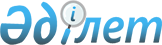 Об утверждении ставок платы за пользование водными ресурсами из поверхностных источников по Атырауской областиРешение Атырауского областного маслихата от 27 августа 2018 года № 242-VI. Зарегистрировано Департаментом юстиции Атырауской области 21 сентября 2018 года № 4239
      В соответствии с подпунктом 5) статьи 38 Водного Кодекса Республики Казахстан от 9 июля 2003 года, статьей 569 Кодекса Республики Казахстан от 25 декабря 2017 года "О налогах и других обязательных платежах в бюджет" (Налоговый кодекс) Атырауский областной маслихат VI созыва на внеочередной XXIV сессии РЕШИЛ:
      1. Утвердить ставки платы за пользование водными ресурсами из поверхностных источников по Атырауской области согласно приложению к настоящему решению.
      2. Контроль за исполнением настоящего решения возложить на постоянную комиссию Атырауского областного маслихата по вопросам экологии, природопользования и аграрии (Е. Ихсанов).
      3. Настоящее решение вступает в силу со дня государственной регистрации в органах юстиции и вводится в действие по истечении десяти календарных дней после дня его первого официального опубликования. Ставки платы за пользование водными ресурсами поверхностных источников в бассейнах рек Урал, Уил, Сагиз, Эмба, Кигач и Каспийского моря
					© 2012. РГП на ПХВ «Институт законодательства и правовой информации Республики Казахстан» Министерства юстиции Республики Казахстан
				
      Председатель сессии

Б. Абдешев

      Секретарь маслихата

У. Зинуллин
Приложение к решению
Атырауского областного
маслихата от 27 августа
2018 года №242-VI

№ п/п
Вид специального

водопользования
Единица измерения
Ставки платы
1
Жилищно – эксплуатационные и коммунальные услуги
тенге/1000 кубических метров
143
2
Промышленность, включая теплоэнергетику (производственные нужды)
тенге/1000 кубических метров
817,0
3
Сельское хозяйство 
тенге/1000 кубических метров
115,1
4
Прудовые хозяйства, осуществляющие забор воды из водных источников
тенге/1000 кубических метров
111,3
5
Водный транспорт
тенге/1000 тонна километр
27,8